Cicle the characters that you recognize and write the pinyin and English meaning next to each circled character.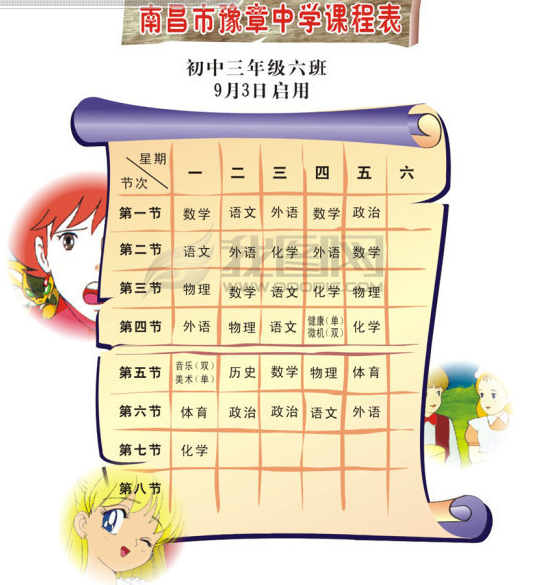 